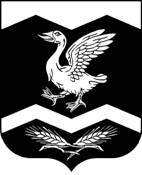 КУРГАНСКАЯ ОБЛАСТЬ КРАСНОМЫЛЬСКАЯ СЕЛЬСКАЯ ДУМАРЕШЕНИЕот «23» декабря 2020 г.	               №    36 с. Красномыльское«О бюджете Красномыльского сельсовета на 2021 год на плановый период 2022и 2023 годов»    В соответствии с Бюджетным кодексом РФ, со статьей 15 Федерального закона от 6 октября 2003 года № 131-ФЗ «Об общих принципах организации местного самоуправления в Российской Федерации», статьей 23 Устава Красномыльского сельсовета Шадринского района Курганской области, Красномыльская сельская ДумаРЕШИЛА:Статья 1.1. Утвердить основные характеристики бюджета Красномыльского сельсовета на 2021 год:1.1 общий объем доходов бюджета Красномыльского сельсовета в сумме 5895,1 тыс. рублей, в том числе:1) объем налоговых и неналоговых доходов в сумме 1130,0 тыс. рублей;2) объем безвозмездных поступлений в сумме 4765,1 тыс. рублей, в том числе:объем безвозмездных поступлений от других бюджетов бюджетной системы Российской Федерации в сумме 4465,1 тыс. рублей, из них: а) дотации бюджетам поселений в сумме 4331,3 тыс. рублей; б) субсидии бюджетам поселений (межбюджетные субсидии) в сумме 0,0 тыс. рублей; в) субвенции бюджетам поселений в сумме 133,8 тыс. рублей;  г) иные межбюджетные трансферты в сумме 0,0 тыс. рублей;объем прочих безвозмездных поступлений в сумме 300,0 тыс. рублей;1.2 общий объем расходов бюджета Красномыльского сельсовета в сумме 5895,1 тыс. рублей;1.3 превышение расходов над доходами (дефицит) бюджета Красномыльского сельсовета в сумме 0,0 тыс. рублей.2. Утвердить основные характеристики бюджета Красномыльского сельсовета на 2022 год:2.1 общий объем доходов бюджета Красномыльского сельсовета в сумме 4283,0 тыс. рублей, в том числе:1) объем налоговых и неналоговых доходов в сумме 1176,0 тыс. рублей;2) объем безвозмездных поступлений в сумме 3107,0 тыс. рублей, в том числе:объем безвозмездных поступлений от других бюджетов бюджетной системы Российской Федерации в сумме 2807,0 тыс. рублей, из них:а) дотации бюджетам поселений в сумме 2672,0 тыс. рублей;б) субсидии бюджетам поселений (межбюджетные субсидии) в сумме 0,0 тыс. рублей;в) субвенции бюджетам поселений в сумме 135,0 тыс. рублей; г) иные межбюджетные трансферты в сумме 0,0 тыс. рублей;объем прочих безвозмездных поступлений в сумме 300,0 тыс. рублей;               2.2 общий объем расходов бюджета Красномыльского сельсовета в сумме 4283,0 тыс.    рублей, в том числе условно утвержденных расходов в сумме 103,7 тыс. руб.;3. Утвердить основные характеристики бюджета Красномыльского сельсовета на 2023 год:3.1 общий объем доходов бюджета Красномыльского сельсовета в сумме 4423,0 тыс. рублей, в том числе: 1) объем налоговых и неналоговых доходов в сумме 1226,0 тыс. рублей; 2) объем безвозмездных поступлений в сумме 3197,0 тыс. рублей, в том числе:объем безвозмездных поступлений от других бюджетов бюджетной системы Российской Федерации в сумме 2897,0 тыс. рублей, из них:а) дотации бюджетам поселений в сумме 2759 тыс. рублей;б) субсидии бюджетам поселений (межбюджетные субсидии) в сумме 0,0 тыс. рублей;в) субвенции бюджетам поселений в сумме 138,0 тыс. рублей; г) иные межбюджетные трансферты в сумме 0,0 тыс. рублей;объем прочих безвозмездных поступлений в сумме 300,0 тыс. рублей;            3.2 общий объем расходов бюджета Красномыльского сельсовета в сумме 4423,0 тыс. рублей, в том числе условно утвержденных расходов в сумме 214,3 тыс. руб. Установить объем расходов на обслуживание муниципального долга Красномыльского сельсовета в 2021 году в сумме 0,0 тыс. рублей, в 2022 году в сумме 0,0 тыс. рублей и в 2023 году в сумме 0,0 тыс. рублей.Установить верхний предел муниципального внутреннего долга Красномыльского сельсовета: на 1 января 2021 года в сумме 0,0 тыс. рублей, в том числе верхний предел долга по муниципальным гарантиям в сумме 0 рублей;на 1 января 2022 года в сумме 0,0 тыс. рублей, в том числе верхний предел долга по муниципальным гарантиям в сумме 0 рублей; на 1 января 2023 года в сумме 0,0 тыс. рублей, в том числе верхний предел долга по муниципальным гарантиям в сумме 0 рублей;       Утвердить источники внутреннего финансирования дефицита бюджета Красномыльского сельсовета на 2021 год согласно приложению 1 к настоящему решению, на плановый период 2022 и 2023 годов согласно приложению 2 к настоящему решению. Утвердить программу внутренних муниципальных заимствований Красномыльского сельсовета на 2021 год согласно приложению 3 к настоящему решению, программу внутренних муниципальных заимствований Красномыльского сельсовета на плановый период 2022 и 2023 годов согласно приложению 4 к настоящему решению. Предельный объем муниципального долга Красномыльского сельсовета на 2021 год составляет 0,0 тыс. рублей, на 2022 год – 0,0 тыс. рублей, на 2023 год – 0,0 тыс. рублей.Статья 2.Утвердить перечень и коды главных администраторов доходов бюджета Красномыльского сельсовета и перечень, и коды главных администраторов источников финансирования дефицита бюджета Красномыльского сельсовета, согласно приложению 5 к настоящему решению.Статья 3.Установить, что средства, поступающие на счета получателей средств бюджета Красномыльского сельсовета в погашение дебиторской задолженности прошлых лет, подлежат обязательному перечислению в полном объеме в доходы бюджета Красномыльского сельсовета.Статья 4.1. Утвердить в пределах общего объема расходов, утвержденного статьей 1 настоящего решения:      1) распределение бюджетных ассигнований по разделам, подразделам классификации расходов бюджета Красномыльского сельсовета на 2021 год согласно приложению 6 к настоящему решению, на плановый период 2022 и 2023 годов согласно приложению 7 к настоящему решению;     2) ведомственную структуру расходов бюджета Красномыльского сельсовета на 2021 год согласно приложению 8 к настоящему решению, на плановый период 2022 и 2023 годов согласно приложению 9 к настоящему решению;      3) распределение бюджетных ассигнований по целевым статьям (муниципальным программам и непрограммным направлениям деятельности), группам и подгруппам видов расходов классификации расходов бюджета Красномыльского сельсовета на 2021 год согласно приложению 10 к настоящему решению; на плановый период 2022 и 2023 годов согласно приложению 11 к настоящему решению. 2. Утвердить общий объем бюджетных ассигнований, направляемых на исполнение публичных нормативных обязательств, на 2021 год в сумме 0,0 тыс.рублей, на 2022 год в сумме 0,0 тыс. рублей и на 2023 год в сумме 0,0 тыс. рублей.Статья 5.Казенные учреждения Красномыльского сельсовета вправе использовать на обеспечение своей деятельности, полученные ими средства от оказания платных услуг, безвозмездные поступления от физических и юридических лиц, в том числе добровольные пожертвования, и средства от иной приносящей доход деятельности на основании разрешения Администрации Красномыльского сельсовета, в котором указываются источники образования и направления использования указанных средств и устанавливающие их нормативные правовые акты Российской Федерации и Курганской области, а также положения устава казенного учреждения.Операции с указанными средствами осуществляются казенными учреждениями в соответствии со сметой доходов и расходов по приносящей доход деятельности.Статья 6.   Настоящее решение вступает в силу с 01 января 2021 года.Статья 7.   Настоящее решение обнародовать на доске информации в здании Администрации Красномыльского сельсовета.     Председатель Красномыльской сельской Думы                                        Л. М. Оплетаева                          Глава Красномыльского сельсовета                                                          Г.А СтародумоваПриложение 1к решению Красномыльской сельской думыот 23.12.2020 года №  36 «О бюджете Красномыльского сельсовета на 2021 годи на плановый период 2022 и 2023 годов»Источники внутреннего финансирования дефицита бюджета Красномыльского сельсовета на 2021 год в тыс. руб.Глава сельсовета ________________________ Г.А.СтародумоваПриложение 2к решению Красномыльской сельской Думы          от 23.12.2020 года №  36 «О бюджете Красномыльского сельсовета на 2021 годи на плановый период 2022 и 2023 годов»Источники внутреннего финансирования дефицита бюджета
Красномыльского сельсовета на плановый период 2022 и 2023 годовВ тыс.руб.Глава сельсовета ________________________Г.А.СтародумоваПриложение 3к решению Красномыльской сельской Думыот 23.12.2020 года №  36 «О бюджете Красномыльского сельсовета на 2021 годи на плановый период 2022 и 2023 годов»Программа муниципальных внутренних заимствований
Красномыльского сельсовета на 2021 годГлава сельсовета                                                                                          Г.А.СтародумоваПриложение 5к решению Красномыльской сельской Думыот 23.12. 2020 года № 36                                                                                              «О бюджете Красномыльского сельсовета на                                                                                          2021 год и плановый период 2022-2023 годов»Перечень главных администраторов доходов бюджета Красномыльского сельсовета и Перечень главных администраторов источников финансирования дефицита бюджета Красномыльского сельсоветаГлава Красномыльского сельсовета                                                                         А.Г.СтародумоваПриложение 6к решению Красномыльской сельской думыот 23.12.2020 года №       36 «О бюджете Красномыльского сельсовета на 2021 годи на плановый период 2022 и 2023 годов»Глава сельсовета                                                                                                           А.Г.СтародумоваПриложение 7к решению Красномыльской сельской думыот 23.12.2020 года №    36«О бюджете Красномыльского сельсовета на 2021 годи на плановый период 2022 и 2023 годов»тыс.руб.Глава сельсовета                                                                                                           Г.А.СтародумоваКод бюджетной классификации бюджетов Российской ФедерацииНаименование кода источника финансированияСумма 01 02 00 00 00 0000 70001 02 00 00 10 0000 710Получение кредитов от кредитных организаций в валюте Российской ФедерацииПолучение кредитов от кредитных организаций бюджетами поселений в валюте Российской Федерации0,00,001 05 00 00 00 0000 000Изменение остатков средств на счетах по учету средств бюджетов0,001 05 02 01 10 0000 510Увеличение прочих остатков денежных средств бюджета поселения-5895,101 05 02 01 10 0000 610Уменьшение прочих остатков денежных средств бюджета поселения5895,1Всего источников внутреннего финансирования дефицита бюджета0,0Код бюджетной классификации бюджетов Российской ФедерацииНаименование кода источника финансированияСуммаСуммаКод бюджетной классификации бюджетов Российской ФедерацииНаименование кода источника финансирования2022 год2023 год       01 02 00 00 00 0000 70001 02 00 00 10 0000 710Получение кредитов от кредитных организаций в валюте Российской ФедерацииПолучение кредитов от кредитных организаций бюджетами поселений в валюте Российской Федерации0,00,001 05 00 00 00 0000 000Изменение остатков средств на счетах по учету средств бюджета, в том числе:01 05 02 01 10 0000 510Увеличение прочих остатков денежных средств бюджета поселения-4283,0-4423,001 05 02 01 10 0000 610Уменьшение прочих остатков денежных средств бюджета поселения4283,04423,0Всего источников внутреннего финансирования дефицита бюджета0,00,0В тыс. руб.В тыс. руб.№ п/пВиды муниципальных внутренних заимствованийСуммав том числе средства, направляемые на финансирование дефицита бюджета поселения1Кредиты, привлекаемые в бюджет Красномыльского сельсовета от кредитных организаций0,00,01в том числе:1- объем привлечения0,00,01- объем средств, направляемых на погашение основной суммы долга0,00,01Всего0,00,0Приложение 4          к решению Красномыльской сельской Думы от 23.12.2020г.23.12.2020г.           от                               г. №        36    "О бюджете Красномыльского сельсовета на 2021 год  и на плановый период 2022 и 2023 годов"Программа муниципальных внутренних заимствований  Красномыльского сельсовета Программа муниципальных внутренних заимствований  Красномыльского сельсовета Программа муниципальных внутренних заимствований  Красномыльского сельсовета Программа муниципальных внутренних заимствований  Красномыльского сельсовета Программа муниципальных внутренних заимствований  Красномыльского сельсовета Программа муниципальных внутренних заимствований  Красномыльского сельсовета  на плановый период 2022 и 2023 годов на плановый период 2022 и 2023 годов на плановый период 2022 и 2023 годов на плановый период 2022 и 2023 годов на плановый период 2022 и 2023 годов на плановый период 2022 и 2023 годов В  тыс.руб. В  тыс.руб.№ п\пВиды муниципальных внутренних заимствований2022 год2022 год2023 год2023 год№ п\пВиды муниципальных внутренних заимствованийСумма в том числе средства, направляемые на финансирование дефицита  бюджета поселенияСумма в том числе средства, направляемые на финансирование дефицита  бюджета поселения1.Прочие источники внутреннего финансирования дефицитов местных бюджетов:0000 -привлечение прочих источников2.Кредиты, привлекаемые в бюджет  Красномыльского сельсовета от других бюджетов бюджетной системы РФ, в том числе:0000 -объем возврата средств,ранее выданных бюджетных кредитов из МБ -объем средств, направляемых на погашение основной суммы долгаВсего 0000  Глава сельсовета                                                                                           Г.А.Стародумова  Глава сельсовета                                                                                           Г.А.Стародумова  Глава сельсовета                                                                                           Г.А.Стародумова  Глава сельсовета                                                                                           Г.А.Стародумова  Глава сельсовета                                                                                           Г.А.Стародумова  Глава сельсовета                                                                                           Г.А.СтародумоваКод главыКод бюджетной классификацииНаименование0991 08 04020 01 1000 110Государственная пошлина за совершение нотариальных действий должностными лицами органов местного самоуправления, уполномоченными в соответствии с законодательными актами Российской Федерации на совершение нотариальных действий (сумма платежа (перерасчеты, недоимка и задолженность по соответствующему платежу, в том числе по отмененному))0991 08 04020 01 4000 110Государственная пошлина за совершение нотариальных действий должностными лицами органов местного самоуправления, уполномоченными в соответствии с законодательными актами Российской Федерации на совершение нотариальных действий (прочие поступления)0991 08 07175 01 1000 110Государственная пошлина за выдачу органом местного самоуправления поселения специального разрешения на движение по автомобильным дорогам транспортных средств, осуществляющих перевозки опасных, тяжеловесных и (или) крупногабаритных грузов, зачисляемая в бюджеты поселений (сумма платежа (перерасчеты, недоимка и задолженность по соответствующему платежу, в том числе по отмененному))0991 08 07175 01 4000 110Государственная пошлина за выдачу органом местного самоуправления поселения специального разрешения на движение по автомобильным дорогам транспортных средств, осуществляющих перевозки опасных, тяжеловесных и (или) крупногабаритных грузов, зачисляемая в бюджеты поселений (прочие поступления)0991 11 03050 10 0000 120Проценты, полученные от предоставления бюджетных кредитов внутри страны за счет средств бюджетов сельских поселений0991 11 05025 10 0000 120Доходы, получаемые в виде арендной платы, а также средства от продажи права на заключение договоров аренды за земли, находящиеся в собственности сельских поселений (за исключением земельных участков муниципальных бюджетных и автономных учреждений)0991 11 05027 10 0000 120Доходы, получаемые в виде арендной платы за земельные участки, расположенные в полосе отвода автомобильных дорог общего пользования местного значения, находящихся в собственности сельских поселений0991 11 05035 10 0000 120Доходы от сдачи в аренду имущества, находящегося в оперативном управлении органов управления сельских поселений и созданных ими учреждений (за исключением имущества муниципальных бюджетных и автономных учреждений)0991 11 07015 10 0000 120Доходы от перечисления части прибыли, остающейся после уплаты налогов и иных обязательных платежей муниципальных унитарных предприятий, созданных сельских поселениями0991 11 09035 10 0000 120Доходы от эксплуатации и использования имущества автомобильных дорог, находящихся в собственности сельских поселений0991 11 09045 10 0000 120Прочие поступления от использования имущества, находящегося в собственности сельских поселений (за исключением имущества муниципальных бюджетных и автономных учреждений, а также имущества муниципальных унитарных предприятий, в том числе казенных)099 1 12 04051 10 0000 120 Плата за использование лесов, расположенных на землях иных категорий, находящихся в собственности сельских поселений, в части платы по договору купли-продажи лесных насаждений099 1 12 04052 10 0000 120Плата за использование лесов, расположенных на землях иных категорий, находящихся в собственности сельских поселений, в части арендной платы  0991 12 05050 10 0000 120Плата за пользование водными объектами, находящимися в собственности сельских поселений0991 13 01540 10 0000 130 Плата за оказание услуг по присоединению объектов дорожного сервиса к автомобильным дорогам общего пользования местного значения, зачисляемая в бюджеты сельских поселений099 1 13 01076 10 0000 130Доходы от оказания информационных услуг органами местного самоуправления поселений, казенными учреждениями сельских поселений0991 13 01995 10 0000 130Прочие доходы от оказания платных услуг (работ) получателями средств бюджетов сельских поселений0991 13 02065 10 0000 130Доходы, поступающие в порядке возмещения расходов, понесенных в связи с эксплуатацией имущества сельских поселений0991 13 02995 10 0000 130Прочие доходы от компенсации затрат бюджетов сельских поселений0991 14 01050 10 0000 410Доходы от продажи квартир, находящихся в собственности сельских поселений0991 14 02052 10 0000 410Доходы от реализации имущества, находящегося в оперативном управлении учреждений, находящихся в ведении органов управления сельских поселений (за исключением имущества муниципальных бюджетных и автономных учреждений), в части реализации основных средств по указанному имуществу0991 14 02052 10 0000 440Доходы от реализации имущества, находящегося в оперативном управлении учреждений, находящихся в ведении органов управления сельских поселений (за исключением имущества муниципальных бюджетных и автономных учреждений), в части реализации материальных запасов по указанному имуществу0991 14 02053 10 0000 410Доходы от реализации иного имущества, находящегося в собственности сельских поселений (за исключением имущества муниципальных бюджетных и автономных учреждений, а также имущества муниципальных унитарных предприятий, в том числе казенных), в части реализации основных средств по указанному имуществу0991 14 02053 10 0000 440Доходы от реализации иного имущества, находящегося в собственности сельских поселений (за исключением имущества муниципальных бюджетных и автономных учреждений, а также имущества муниципальных унитарных предприятий, в том числе казенных), в части реализации материальных запасов по указанному имуществу0991 14 03050 10 0000 410Средства от распоряжения и реализации выморочного имущества, обращенного в собственность сельских поселений (в части реализации основных средств по указанному имуществу)0991 14 03050 10 0000 440Средства от распоряжения и реализации выморочного имущества, обращенного в собственность сельских поселений (в части реализации материальных запасов по указанному имуществу)0991 14 04050 10 0000 420Доходы от продажи нематериальных активов, находящихся в собственности сельских поселений0991 14 06025 10 0000 430Доходы от продажи земельных участков, находящихся в собственности сельских поселений (за исключением земельных участков муниципальных бюджетных и автономных учреждений)0991 14 1404010 0000 410Денежные средства, полученные от реализации иного имущества, обращенного в собственность сельского поселения, подлежащие зачислению в бюджет сельского поселения (в части реализации основных средств по указанному имуществу)0991 14 1404010 0000 440 Денежные средства, полученные от реализации иного имущества, обращенного в собственность сельского поселения, подлежащие зачислению в бюджет сельского поселения (в части реализации материальных запасов по указанному имуществу)0991 17 01050 10 0000 180Невыясненные поступления, зачисляемые в бюджеты сельских поселений0991 17 05050 10 0000 180Прочие неналоговые доходы бюджетов сельских поселений0992 02 15002 10 0000 150Дотации бюджетам сельских поселений на поддержку мер по обеспечению сбалансированности бюджетов0992 02 15009 10 0000 150Дотации бюджетам сельских поселений на частичную компенсацию дополнительных расходов на повышение оплаты труда работников бюджетной сферы и иные цели0992 02 16001 10 0000 150Дотации бюджетам сельских поселений на выравнивание бюджетной обеспеченности из бюджетов муниципальных районов0992 02 19999 10 0000 150Прочие дотации бюджетам сельских поселений0992 02 20041 10 0000 150Субсидии бюджетам сельских поселений на строительство, модернизацию, ремонт и содержание автомобильных дорог общего пользования, в том числе дорог в поселениях (за исключением автомобильных дорог федерального значения)0992 02 20216 10 0000 150Субсидии бюджетам сельских поселений на осуществление дорожной деятельности в отношении автомобильных дорог общего пользования, а также капитального ремонта и ремонта дворовых территорий многоквартирных домов, проездов к дворовым территориям многоквартирных домов населенных пунктов099 2 02 25467 10 0000 150Субсидии бюджетам сельских поселений на обеспечение развития и укрепления материально-технической базы домов культуры в населенных пунктах с числом жителей до 50 тысяч человек099 2 02 25519 10 0000 150Субсидия бюджетам сельских поселений на поддержку отрасли культуры0992 02 25555 10 0000 150Субсидии бюджетам сельских поселений на реализацию программ формирования современной городской среды0992 0225567 10 0000 150Субсидии бюджетам сельских поселений на обеспечение устойчивого развития сельских территорий099 2 02 27567 10 0000 150Субсидии бюджетам сельских поселений на софинансирование капитальных вложений в объекты государственной (муниципальной) собственности в рамках обеспечения устойчивого развития сельских территорий0992 02 29999 10 0000 150Прочие субсидии бюджетам сельских поселений0992 02 30024 10 0000 150Субвенции бюджетам сельских поселений на выполнение передаваемых полномочий субъектов Российской Федерации0992 02 35118 10 0000 150Субвенции бюджетам сельских поселений на осуществление первичного воинского учета на территориях, где отсутствуют военные комиссариаты099 2 02 35250 10 0000 150Субвенции бюджетам сельских поселений на оплату жилищно-коммунальных услуг отдельным категориям граждан099 2 02 35930 10 0000 150Субвенции бюджетам сельских поселений на государственную регистрацию актов гражданского состояния0992 02 39999 10 0000 150Прочие субвенции бюджетам сельских поселений0992 02 40014 10 0000 150Межбюджетные трансферты, передаваемые бюджетам сельских поселений из бюджетов муниципальных районов на осуществление части полномочий по решению вопросов местного значения в соответствии с заключенными соглашениями0992 02 45160 10 0000 150Межбюджетные трансферты, передаваемые бюджетам сельских поселений для компенсации дополнительных расходов, возникших в результате решений, принятых органами власти другого уровня0992 02 49001 10 0000 150Межбюджетные трансферты, передаваемые бюджетам сельских поселений, за счет средств резервного фонда Правительства Российской Федерации0992 02 49999 10 0000 150Прочие межбюджетные трансферты, передаваемые бюджетам сельских поселений0992 07 05010 10 0000 150Безвозмездные поступления от физических и юридических лиц на финансовое обеспечение дорожной деятельности, в том числе добровольных пожертвований, в отношении автомобильных дорог общего пользования местного значения сельских поселений  0992 07 05020 10 0000 150Поступления от денежных пожертвований, предоставляемых физическими лицами получателям средств бюджетов сельских поселений0992 07 05030 10 0000 150Прочие безвозмездные поступления в бюджеты сельских поселений0992 08 05000 10 0000 150Перечисления из бюджетов сельских поселений (в бюджеты поселений) для осуществления возврата (зачета) излишне уплаченных или излишне взысканных сумм налогов, сборов и иных платежей, а также сумм процентов за несвоевременное осуществление такого возврата и процентов, начисленных на излишне взысканные суммы0992 18 60010 10 0000 150 Доходы бюджетов сельских поселений от возврата остатков субсидий, субвенций и иных межбюджетных трансфертов, имеющих целевое назначение, прошлых лет из бюджетов муниципальных районов 0992 18 60020 10 0000 150Доходы бюджетов сельских поселений от возврата остатков субсидий, субвенций и иных межбюджетных трансфертов, имеющих целевое назначение, прошлых лет из бюджетов государственных внебюджетных фондов0992 19 25467 10 0000 150Возврат остатков субсидий на обеспечение развития и укрепления материально-технической базы домов культуры в населенных пунктах с числом жителей до 50 тысяч человек из бюджетов сельских поселений0992 19 25519 10 0000 150Возврат остатков субсидий на поддержку отрасли культуры из бюджетов сельских поселений0992 19 35118 10 0000 150Возврат остатков субвенций на осуществление первичного воинского учета на территориях, где отсутствуют военные комиссариаты из бюджетов сельских поселений0992 19 60010 10 0000 150Возврат прочих остатков субсидий, субвенций и иных межбюджетных трансфертов, имеющих целевое назначение, прошлых лет из бюджетов сельских поселений09901 02 00 00 10 0000 710Получение кредитов от кредитных организаций бюджетами сельских поселений в валюте Российской Федерации09901 02 00 00 10 0000 810Погашение бюджетами сельских поселений кредитов от кредитных организаций в валюте Российской Федерации09901 03 01 00 10 0000 710Получение кредитов от других бюджетов бюджетной системы Российской Федерации бюджетами сельских поселений в валюте Российской Федерации 09901 03 01 00 10 0000 810Погашение бюджетами сельских поселений кредитов от других бюджетов бюджетной системы Российской Федерации в валюте Российской Федерации09901 05 02 01 10 0000 510Увеличение прочих остатков денежных средств бюджетов сельских поселений09901 05 02 01 10 0000 610Уменьшение прочих остатков денежных средств   бюджетов сельских поселенийРаспределение бюджетных ассигнований по разделам, подразделам классификации расходов бюджета Красномыльского сельсовета на 2021 год                                                                                                                                              тыс.руб.Наименование РзПзСуммаОБЩЕГОСУДАРСТВЕННЫЕ ВОПРОСЫ011262,2Функционирование высшего должностного лица субъекта Российской Федерации и муниципального образования0102392,8Функционирование Правительства Российской Федерации, высших исполнительных органов государственной власти субъектов Российской Федерации, местных администраций0104831,4Резервные фонды011138,0НАЦИОНАЛЬНАЯ ОБОРОНА02100,4Мобилизационная и вневойсковая подготовка0203100,4НАЦИОНАЛЬНАЯ БЕЗОПАСНОСТЬ И ПРАВООХРАНИТЕЛЬНАЯ ДЕЯТЕЛЬНОСТЬ031048,2Обеспечение пожарной безопасности03101048,2НАЦИОНАЛЬНАЯ ЭКОНОМИКА04431,0Дорожное хозяйство (дорожные фонды)0409431,0ЖИЛИЩНО - КОММУНАЛЬНОЕ ХОЗЯЙСТВО05698,8Благоустройство050375,0Другие вопросы в области жилищно-коммунального хозяйства0505623,8ОБРАЗОВАНИЕ071125,7Другие вопросы в области образования07091125,7КУЛЬТУРА, КИНЕМАТОГРАФИЯ 081228,8Культура08011228,8ИТОГО РАСХОДОВ:5895,1Распределение бюджетных ассигнований по разделам, подразделам классификации расходов бюджета Красномыльского сельсовета на 2022 и 2023 годыНаименование РзПзСуммаСумма20222023ОБЩЕГОСУДАРСТВЕННЫЕ ВОПРОСЫ01619,8619,8Функционирование высшего должностного лица субъекта Российской Федерации и муниципального образования0102283,6283,6Функционирование Правительства Российской Федерации, высших исполнительных органов государственной власти субъектов Российской Федерации, местных администраций0104298,2298,2Резервные фонды011138,038,0НАЦИОНАЛЬНАЯ ОБОРОНА02102,0105,0Мобилизационная и вневойсковая подготовка0203102,0105,0НАЦИОНАЛЬНАЯ БЕЗОПАСНОСТЬ И ПРАВООХРАНИТЕЛЬНАЯ ДЕЯТЕЛЬНОСТЬ03681,2681,2Обеспечение пожарной безопасности0310681,2681,2НАЦИОНАЛЬНАЯ ЭКОНОМИКА04443,0457,0Дорожное хозяйство (дорожные фонды)0409443,0457,0ЖИЛИЩНО - КОММУНАЛЬНОЕ ХОЗЯЙСТВО05452,3434,7Благоустройство050360,030,0Другие вопросы в области жилищно-коммунального хозяйства0505392,3404,7ОБРАЗОВАНИЕ07968,1998,1Другие вопросы в области образования0709968,1998,1КУЛЬТУРА, КИНЕМАТОГРАФИЯ 08912,9912,9Культура0801912,9912,9ИТОГО РАСХОДОВ:4179,34208,7Приложение 8          к решению Красномыьской сельской Думы от23.12.2020        от                         года №       36    "О бюджете Красномыьского сельсовета на  2021 год  и на плановый период 2022 и 2023 годов"Ведомственная структура расходов  бюджетаВедомственная структура расходов  бюджетаВедомственная структура расходов  бюджетаВедомственная структура расходов  бюджетаВедомственная структура расходов  бюджетаВедомственная структура расходов  бюджетаКрасномыьского сельсовета на 2021 годКрасномыьского сельсовета на 2021 годКрасномыьского сельсовета на 2021 годКрасномыьского сельсовета на 2021 годКрасномыьского сельсовета на 2021 годКрасномыьского сельсовета на 2021 годВ тыс.руб.НаименованиеРаспРЗПРЦСРВРСумма123456Общегосударственные вопросы099010000000000000001230,0Функционирование высшего должностного лица субъекта Российской Федерации и муниципального образования09901020000000000000392,8  Расходы, за счет Дотации на выравнивание бюджетной обеспеченности из районного фонда финансовой поддержки   поселений за счет средств местного бюджета на обеспечение деятельности подведомственных Учреждений сельсовета09901025010081090000109,2  Расходы на выплаты персоналу в целях обеспечения выполнения функций государственными (муниципальными) органами, казенными учреждениями, органами управления государственными внебюджетными фондами09901025010081090100109,2  Расходы, за счет Дотации на выравнивание бюджетной обеспеченности из районного фонда финансовой поддержки   поселений за счет средств областного бюджета на обеспечение деятельности подведомственных Учреждений сельсовета09901025010088090000283,6  Расходы на выплаты персоналу в целях обеспечения выполнения функций государственными (муниципальными) органами, казенными учреждениями, органами управления государственными внебюджетными фондами09901025010088090100283,6Функционирование Правительства Российской Федерации, высших исполнительных органов государственной власти субъектов Российской Федерации, местных администраций09901040000000000000799,2  Обеспечение деятельности аппарата органов местного самоуправления09901045020081090000401,0  Расходы на выплаты персоналу в целях обеспечения выполнения функций государственными (муниципальными) органами, казенными учреждениями, органами управления государственными внебюджетными фондами09901045020081090100116,2  Закупка товаров, работ и услуг для обеспечения государственных (муниципальных) нужд09901045020081090200274,8  Иные бюджетные ассигнования0990104502008109080010,0  Расходы, за счет Дотации на выравнивание бюджетной обеспеченности из районного фонда финансовой поддержки   поселений за счет средств областного бюджета на обеспечение деятельности подведомственных Учреждений сельсовета09901045020088090000398,2  Расходы на выплаты персоналу в целях обеспечения выполнения функций государственными (муниципальными) органами, казенными учреждениями, органами управления государственными внебюджетными фондами09901045020088090100298,2  Закупка товаров, работ и услуг для обеспечения государственных (муниципальных) нужд09901045020088090200100,0Резервные фонды Администрации Красномыьского сельсовета0990111000000000000038,0  Резервные фонды  Администрации Красномыьского сельсовета0990111509008500000038,0  Иные бюджетные ассигнования0990111509008500080038,0Национальная оборона09902000000000000000100,4Мобилизационная и вневойсковая подготовка09902030000000000000100,4  Осуществление первичного воинского учета на территориях, где отсутствуют военные комиссариаты09902035090051180000100,4  Расходы на выплаты персоналу в целях обеспечения выполнения функций государственными (муниципальными) органами, казенными учреждениями, органами управления государственными внебюджетными фондами0990203509005118010060,4  Закупка товаров, работ и услуг для обеспечения государственных (муниципальных) нужд0990203509005118020040,0Национальная безопасность и правоохранительная деятельность099030000000000000001080,4Обеспечение пожарной безопасности099031000000000000001080,4Расходы на содержание пожарных постов из областного бюджета09903101100188030000731,2Расходы на выплаты персоналу в целях обеспечения выполнения функций государственными (муниципальными) органами, казенными учреждениями, органами управления государственными внебюджетными фондами09903101100188030100681,2Закупка товаров, работ и услуг для обеспечения государственных (муниципальных) нужд0990310110018802020050,0Расходы на содержание пожарных постов из местного бюджета09903101100181020000349,2Расходы на выплаты персоналу в целях обеспечения выполнения функций государственными (муниципальными) органами, казенными учреждениями, органами управления государственными внебюджетными фондами09903101100181020100263,2Закупка товаров, работ и услуг для обеспечения государственных (муниципальных) нужд0990310110018102020086,0Национальная экономика09904000000000000000431,0Дорожное хозяйство (дорожные фонды)09904090000000000000431,0  Дорожная деятельность в отношении автомобильных дорог местного значения общего пользования в границах населенных пунктов09904095090080280000215,0  Закупка товаров, работ и услуг для обеспечения государственных (муниципальных) нужд09904095090080280200215,0  Расходы на содержание гидротехнических сооружений из  местного бюджета09904095090080290000216,0  Закупка товаров, работ и услуг для обеспечения государственных (муниципальных) нужд09904095090080290200216,0Жилищно - коммунальное хозяйство09905000000000000000698,8Благоустройство0990503000000000000075,0   Расходы из МБ на организацию вывоза ТБО0990503509008031000075,0  Закупка товаров, работ и услуг для обеспечения государственных (муниципальных) нужд0990503509008031020075,0Другие вопросы в области жилищно-коммунального хозяйства09905050000000000000623,8  Расходы, за счет Дотации на выравнивание бюджетной обеспеченности из районного фонда финансовой поддержки   поселений за счет средств областного бюджета на обеспечение деятельности подведомственных Учреждений сельсовета09905055090088090000407,2  Расходы на выплаты персоналу в целях обеспечения выполнения функций государственными (муниципальными) органами, казенными учреждениями, органами управления государственными внебюджетными фондами09905055090088090100392,2  Закупка товаров, работ и услуг для обеспечения государственных (муниципальных) нужд0990505509008809020015,0Расходы на содержание водопроводов, водобашень, участков ЖКХ из местного бюджета09905055090081190000216,6  Расходы на выплаты персоналу в целях обеспечения выполнения функций государственными (муниципальными) органами, казенными учреждениями, органами управления государственными внебюджетными фондами09905055090081190100152,6  Закупка товаров, работ и услуг для обеспечения государственных (муниципальных) нужд0990505509008119020064,0Образование099070000000000000001425,7Другие вопросы в области образования099070900000000000001425,7  Расходы, за счет Дотации на выравнивание бюджетной обеспеченности из районного фонда финансовой поддержки   поселений за счет средств областного бюджета на обеспечение деятельности подведомственных Учреждений сельсовета099070950900880900001028,1  Расходы на выплаты персоналу в целях обеспечения выполнения функций государственными (муниципальными) органами, казенными учреждениями, органами управления государственными внебюджетными фондами099070950900880901001028,1Расходы из местного бюджета на выплаты персоналу ХЭГ участков, обслуживающих ЖКХ09907095090081190000397,6  Расходы на выплаты персоналу в целях обеспечения выполнения функций государственными (муниципальными) органами, казенными учреждениями, органами управления государственными внебюджетными фондами09907095090081190100397,6Культура, кинематография099080100000000000001561,0Культура099080100000000000001561,0  Расходы, за счет Дотации на выравнивание бюджетной обеспеченности из районного фонда финансовой поддержки   поселений за счет средств местного бюджета на обеспечение деятельности подведомственных Учреждений сельсовета09908010500385030000234,4  Расходы на выплаты персоналу в целях обеспечения выполнения функций государственными (муниципальными) органами, казенными учреждениями, органами управления государственными внебюджетными фондами09908010500385030100180,6  Расходы, за счет Дотации на выравнивание бюджетной обеспеченности из районного фонда финансовой поддержки   поселений за счет средств местного бюджета на обеспечение деятельности подведомственных Учреждений сельсовета09908010500385040000180,6  Расходы на выплаты персоналу в целях обеспечения выполнения функций государственными (муниципальными) органами, казенными учреждениями, органами управления государственными внебюджетными фондами09908010500385040100180,6  Закупка товаров, работ и услуг для обеспечения государственных (муниципальных) нужд0990801050038503020053,8  Мероприятия в сфере культуры, кинематографии099080105003850500005,5  Закупка товаров, работ и услуг для обеспечения государственных (муниципальных) нужд099080105003850502005,5  Меры социальной поддержки лиц, проживающих и работающих в сельской местности и в рабочих поселках (поселках городского типа)0990801509001097000033,4  Закупка товаров, работ и услуг для обеспечения государственных (муниципальных) нужд0990801509001097010033,4  Расходы, за счет Дотации на выравнивание бюджетной обеспеченности из районного фонда финансовой поддержки   поселений за счет средств областного бюджета на обеспечение деятельности подведомственных Учреждений сельсовета099080150900880900001107,1  Расходы на выплаты персоналу в целях обеспечения выполнения функций государственными (муниципальными) органами, казенными учреждениями, органами управления государственными внебюджетными фондами09908015090088090100938,2  Закупка товаров, работ и услуг для обеспечения государственных (муниципальных) нужд0990801509008809020098,9  Иные бюджетные ассигнования0990801509008809080070,0Всего расходов:Всего расходов:Всего расходов:Всего расходов:Всего расходов:6527,3Глава сельсоветаГ.А.СтародумоваГ.А.СтародумоваПриложение 9          к решению Красномыльской сельской Думы                 от23.12.202023.12.2020        от                            года №        36   "О бюджете Красномыльского сельсовета на  2021 год  и на плановый период 2022 и 2023 годов"Ведомственная структура расходов  бюджетаВедомственная структура расходов  бюджетаВедомственная структура расходов  бюджетаВедомственная структура расходов  бюджетаВедомственная структура расходов  бюджетаВедомственная структура расходов  бюджетаВедомственная структура расходов  бюджетаКрасномыльского сельсовета на плановый период 2022 и 2023 годаКрасномыльского сельсовета на плановый период 2022 и 2023 годаКрасномыльского сельсовета на плановый период 2022 и 2023 годаКрасномыльского сельсовета на плановый период 2022 и 2023 годаКрасномыльского сельсовета на плановый период 2022 и 2023 годаКрасномыльского сельсовета на плановый период 2022 и 2023 годаКрасномыльского сельсовета на плановый период 2022 и 2023 годаВ тыс.руб.НаименованиеРаспРЗПРЦСРВРСуммаСуммаНаименованиеРаспРЗПРЦСРВР2022 год2023 год1234567Общегосударственные вопросы09901000000000000000619,8619,8Функционирование высшего должностного лица субъекта Российской Федерации и муниципального образования09901020000000000000283,6283,6  Расходы, за счет Дотации на выравнивание бюджетной обеспеченности из районного фонда финансовой поддержки   поселений за счет средств областного бюджета на обеспечение деятельности подведомственных Учреждений сельсовета09901025010088090000283,6283,6  Расходы на выплаты персоналу в целях обеспечения выполнения функций государственными (муниципальными) органами, казенными учреждениями, органами управления государственными внебюджетными фондами09901025010088090100283,6283,6Функционирование Правительства Российской Федерации, высших исполнительных органов государственной власти субъектов Российской Федерации, местных администраций09901040000000000000298,2298,2  Расходы, за счет Дотации на выравнивание бюджетной обеспеченности из районного фонда финансовой поддержки   поселений за счет средств областного бюджета на обеспечение деятельности подведомственных Учреждений сельсовета09901045020088090000298,2298,2  Расходы на выплаты персоналу в целях обеспечения выполнения функций государственными (муниципальными) органами, казенными учреждениями, органами управления государственными внебюджетными фондами09901045020088090100298,2298,2Резервные фонды Администрации Красномыльского сельсовета0990111000000000000038,038,0  Резервные фонды  Администрации Красномыльского сельсовета0990111509008500000038,038,0  Иные бюджетные ассигнования0990111509008500080038,038,0Национальная оборона09902000000000000000102,0105,0Мобилизационная и вневойсковая подготовка09902030000000000000102,0105,0  Осуществление первичного воинского учета на территориях, где отсутствуют военные комиссариаты09902035090051180000102,0105,0  Расходы на выплаты персоналу в целях обеспечения выполнения функций государственными (муниципальными) органами, казенными учреждениями, органами управления государственными внебюджетными фондами0990203509005118010060,460,4  Закупка товаров, работ и услуг для обеспечения государственных (муниципальных) нужд0990203509005118020041,644,6Национальная безопасность и правоохранительная деятельность09903000000000000000681,2681,2Обеспечение пожарной безопасности09903100000000000000681,2681,2Расходы на содержание пожарных постов из областного бюджета09903101100188030000681,2681,2Расходы на выплаты персоналу в целях обеспечения выполнения функций государственными (муниципальными) органами, казенными учреждениями, органами управления государственными внебюджетными фондами09903101100188030100681,2681,2Национальная экономика09904000000000000000443,0457,0Дорожное хозяйство (дорожные фонды)09904090000000000000443,0457,0  Дорожная деятельность в отношении автомобильных дорог местного значения общего пользования в границах населенных пунктов09904095090080280000215,0215,0  Закупка товаров, работ и услуг для обеспечения государственных (муниципальных) нужд09904095090080280200215,0215,0  Расходы на содержание гидротехнических сооружений из  местного бюджета09904095090080290000228,0242,0  Закупка товаров, работ и услуг для обеспечения государственных (муниципальных) нужд09904095090080290200228,0242,0Жилищно - коммунальное хозяйство09905000000000000000452,3434,7Благоустройство0990503000000000000060,030,0   Расходы из МБ на озеленение территории  поселения0990503509008031000060,030,0  Закупка товаров, работ и услуг для обеспечения государственных (муниципальных) нужд0990503509008031020060,030,0Другие вопросы в области жилищно-коммунального хозяйства09905050000000000000392,3404,7  Расходы, за счет Дотации на выравнивание бюджетной обеспеченности из районного фонда финансовой поддержки   поселений за счет средств областного бюджета на обеспечение деятельности подведомственных Учреждений сельсовета09905055090088090000340,9359,9  Расходы на выплаты персоналу в целях обеспечения выполнения функций государственными (муниципальными) органами, казенными учреждениями, органами управления государственными внебюджетными фондами09905055090088090100340,9359,9Расходы на содержание водопроводов, водобашень, участков ЖКХ из местного бюджета0990505509008119000051,444,8  Расходы на выплаты персоналу в целях обеспечения выполнения функций государственными (муниципальными) органами, казенными учреждениями, органами управления государственными внебюджетными фондами0990505509008119010051,444,8Образование09907000000000000000968,1998,1Другие вопросы в области образования09907090000000000000968,1998,1Расходы из местного бюджета на выплаты персоналу ХЭГ участков, обслуживающих ЖКХ09907095090081190000968,1998,1  Расходы на выплаты персоналу в целях обеспечения выполнения функций государственными (муниципальными) органами, казенными учреждениями, органами управления государственными внебюджетными фондами09907095090081190100968,1998,1Культура, кинематография09908000000000000000912,9912,9Культура09908010000000000000912,9912,9  Мероприятия в сфере культуры, кинематографии099080105003850500000,00,0  Меры социальной поддержки лиц, проживающих и работающих в сельской местности и в рабочих поселках (поселках городского типа)0990801509001097000033,033,0  Закупка товаров, работ и услуг для обеспечения государственных (муниципальных) нужд0990801509001097010033,033,0  Расходы, за счет Дотации на выравнивание бюджетной обеспеченности из районного фонда финансовой поддержки   поселений за счет средств областного бюджета на обеспечение деятельности подведомственных Учреждений сельсовета09908015090088090000879,9879,9  Расходы на выплаты персоналу в целях обеспечения выполнения функций государственными (муниципальными) органами, казенными учреждениями, органами управления государственными внебюджетными фондами09908015090088090100879,9879,9Всего расходов:Всего расходов:Всего расходов:Всего расходов:Всего расходов:4179,34208,7Глава сельсоветаГ.А.СтародумоваПриложение 10к решению Красномыльской сельской Думыот                  23.12.2020                 г. №         36    «О бюджете Красномыльского сельсовета на 2021 годи плановый период 2022 и 2023 годов"и плановый период 2022 и 2023 годов"и плановый период 2022 и 2023 годов"Распределение бюджетных ассигнований по целевым статьям (муниципальным программам и непрограммным направлениям деятельности), группам и подгруппам видов расходов классификации расходов  бюджета Красномыльского сельсовета на 2021 годРаспределение бюджетных ассигнований по целевым статьям (муниципальным программам и непрограммным направлениям деятельности), группам и подгруппам видов расходов классификации расходов  бюджета Красномыльского сельсовета на 2021 годРаспределение бюджетных ассигнований по целевым статьям (муниципальным программам и непрограммным направлениям деятельности), группам и подгруппам видов расходов классификации расходов  бюджета Красномыльского сельсовета на 2021 годРаспределение бюджетных ассигнований по целевым статьям (муниципальным программам и непрограммным направлениям деятельности), группам и подгруппам видов расходов классификации расходов  бюджета Красномыльского сельсовета на 2021 годВ тыс.руб.Наименование ЦСРВРСуммаМуниципальная программа «Сохранение и развитие культуры Шадринского района на 2019-2021 годы»05 0 00 00000000420,5Обеспечение деятельности муниципальных учреждений культуры Шадринского района по предоставлению и развитию муниципальных услуг населению в сфере культуры05 0 03 00000000420,5Обеспечение деятельности клубных учреждений05 0 03 85030000234,4Расходы на выплаты персоналу в целях обеспечения выполнения функций государственными (муниципальными) органами, казенными учреждениями, органами управления государственными внебюджетными фондами05 0 03 85030100180,6Закупка товаров, работ и услуг для обеспечения государственных (муниципальных) нужд05 0 03 8503020053,8Обеспечение деятельности библиотек05 0 03 85040000180,6Расходы на выплаты персоналу в целях обеспечения выполнения функций государственными (муниципальными) органами, казенными учреждениями, органами управления государственными внебюджетными фондами05 0 03 85040100180,6Мероприятия в сфере культуры, кинематографии           05 0 03 850500005,5Закупка товаров, работ и услуг для обеспечения государственных (муниципальных) нужд05 0 03 850502005,5Муниципальная программа "Развитие физической культуры и спорта в Шадринском районе на 2019-2021 годы"08 0 00 000000000,0Мероприятия в области спорта и физической культуры08 0 01 000000000,0Расходы на содержание объектов спорта из средств местного бюджета08 0 01 860100000,0Закупка товаров, работ и услуг для обеспечения государственных (муниципальных) нужд08 0 01 86010200Муниципальная программа  "Обеспечение мероприятий по предупреждению и ликвидации последствий чрезвычайных ситуаций природного и техногенного характера, развитие Муниципального пожарного поста Красномыльского сельсовета на 2019-2021 годы"11 0 00 000000001048,2Мероприятия в области пожарной безопасности11 0 01 000000001048,2Расходы на содержание пожарных постов11 0 01 81020000317,0Расходы на выплаты персоналу в целях обеспечения выполнения функций государственными (муниципальными) органами, казенными учреждениями, органами управления государственными внебюджетными фондами11 0 01 81020100263,2Закупка товаров, работ и услуг для обеспечения государственных (муниципальных) нужд11 0 01 8102020053,8Обеспечение деятельности  пожарного поста муниципального образования11 0 01 88030000731,2Расходы на выплаты персоналу в целях обеспечения выполнения функций государственными (муниципальными) органами, казенными учреждениями, органами управления государственными внебюджетными фондами11 0 01 88030100681,2Закупка товаров, работ и услуг для обеспечения государственных (муниципальных) нужд11 0 01 8803020050,0Прочие расходы, не включенные в муниципальные программы Красномыльского сельсовета50 0 00 000000004426,4Обеспечение функционирования Главы сельсовета50 1 00 00000000392,8Обеспечение деятельности главы муниципального образования 50 1 00 81090000109,2Расходы на выплаты персоналу в целях обеспечения выполнения функций государственными (муниципальными) органами, казенными учреждениями, органами управления государственными внебюджетными фондами50 1 00 81090100109,2Обеспечение деятельности главы муниципального образования 50 1 00 88090000283,6Расходы на выплаты персоналу в целях обеспечения выполнения функций государственными (муниципальными) органами, казенными учреждениями, органами управления государственными внебюджетными фондами50 1 00 88090100283,6Обеспечение функционирования  Аппарата Администрации сельсовета50 2 00 00000000831,3Обеспечение деятельности  аппарата управления муниципального образования50 2 00 81090000433,1Расходы на выплаты персоналу в целях обеспечения выполнения функций государственными (муниципальными) органами, казенными учреждениями, органами управления государственными внебюджетными фондами50 2 00 81090100116,2Закупка товаров, работ и услуг для обеспечения государственных (муниципальных) нужд50 2 00 81090200306,9Иные бюджетные ассигнования50 2 00 8109080010,0Обеспечение деятельности  аппарата управления муниципального образования50 2 00 88090000398,2Расходы на выплаты персоналу в целях обеспечения выполнения функций государственными (муниципальными) органами, казенными учреждениями, органами управления государственными внебюджетными фондами50 2 00 88090100298,2Закупка товаров, работ и услуг для обеспечения государственных (муниципальных) нужд50 2 00 88090200100,0Иные бюджетные ассигнования50 2 00 880908000,0Иные непрограммные мероприятия50 9 00 000000003202,3Меры социальной поддержки лиц, проживающих и работающих в сельской местности 50 9 00 1097000033,4Расходы на выплаты персоналу в целях обеспечения выполнения функций государственными (муниципальными) органами, казенными учреждениями, органами управления государственными внебюджетными фондами50 9 00 1097010033,4Расходы на осуществление первичного воинского учета на территориях, где отсутствуют военные комиссариаты50 9 00 51180000100,4Расходы на выплаты персоналу в целях обеспечения выполнения функций государственными (муниципальными) органами, казенными учреждениями, органами управления государственными внебюджетными фондами50 9 00 5118010060,4Закупка товаров, работ и услуг для обеспечения государственных (муниципальных) нужд50 9 00 5118020040,0Расходы на организацию уличного освещения50 9 00 80280000215,0Закупка товаров, работ и услуг для обеспечения государственных (муниципальных) нужд50 9 00 80280200215,0Дорожная деятельность в отношении автомобильных дорог местного значения общего пользования в границах населенных пунктов  50 9 00 80290000216,0Закупка товаров, работ и услуг для обеспечения государственных (муниципальных) нужд50 9 00 80290200216,0Расходы на организацию вывоза ТБО50 9 00 8031000075,0Закупка товаров, работ и услуг для обеспечения государственных (муниципальных) нужд50 9 00 8031020075,0Обеспечение деятельности  хозяйственно-эксплутационной группы муниципального образования 50 9 00 81190000614,2Расходы на выплаты персоналу в целях обеспечения выполнения функций государственными (муниципальными) органами, казенными учреждениями, органами управления государственными внебюджетными фондами50 9 00 81190100550,2Закупка товаров, работ и услуг для обеспечения государственных (муниципальных) нужд50 9 00 8119020064,0Иные бюджетные ассигнования50 9 00 811908000,0Резервный фонд  Администрации Красномыльского сельсовета50 9 00 8500000038,0Иные бюджетные ассигнования50 9 00 8500080038,0Обеспечение деятельности учреждений бюджетной сферы муниципального образования50 9 00 880900001910,3Расходы на выплаты персоналу в целях обеспечения выполнения функций государственными (муниципальными) органами, казенными учреждениями, органами управления государственными внебюджетными фондами50 9 00 880901001758,5Закупка товаров, работ и услуг для обеспечения государственных (муниципальных) нужд50 9 00 8809020081,8Иные бюджетные ассигнования50 9 00 8809080070,05895,1Глава сельсоветаГ.А.СтародумоваПриложение 11к решению Красномыльской сельской Думыот23.12.2020от                               г. №     г.    36      «О бюджете Красномыльского сельсовета на 2021 годи плановый период 2022 и 2023 годов"Распределение бюджетных ассигнований по целевым статьям (муниципальным программам и непрограммным направлениям деятельности), группам и подгруппам видов расходов классификации расходов бюджета Красномыльского сельсовета                                                                                  на плановый период 2022 и 2023 годовРаспределение бюджетных ассигнований по целевым статьям (муниципальным программам и непрограммным направлениям деятельности), группам и подгруппам видов расходов классификации расходов бюджета Красномыльского сельсовета                                                                                  на плановый период 2022 и 2023 годовРаспределение бюджетных ассигнований по целевым статьям (муниципальным программам и непрограммным направлениям деятельности), группам и подгруппам видов расходов классификации расходов бюджета Красномыльского сельсовета                                                                                  на плановый период 2022 и 2023 годовРаспределение бюджетных ассигнований по целевым статьям (муниципальным программам и непрограммным направлениям деятельности), группам и подгруппам видов расходов классификации расходов бюджета Красномыльского сельсовета                                                                                  на плановый период 2022 и 2023 годовРаспределение бюджетных ассигнований по целевым статьям (муниципальным программам и непрограммным направлениям деятельности), группам и подгруппам видов расходов классификации расходов бюджета Красномыльского сельсовета                                                                                  на плановый период 2022 и 2023 годовВ тыс.руб.Наименование ЦСРВРСуммаСумма20222023Муниципальная программа «Сохранение и развитие культуры Шадринского района на 2019-2021 годы»05 0 00 00000000879,9879,9Обеспечение деятельности муниципальных учреждений культуры Шадринского района по предоставлению и развитию муниципальных услуг населению в сфере культуры05 0 03 00000000879,9879,9Обеспечение деятельности клубных учреждений05 0 03 85030000879,9879,9Расходы на выплаты персоналу в целях обеспечения выполнения функций государственными (муниципальными) органами, казенными учреждениями, органами управления государственными внебюджетными фондами05 0 03 85030100879,9879,9Закупка товаров, работ и услуг для обеспечения государственных (муниципальных) нужд05 0 03 85030200Обеспечение деятельности библиотек05 0 03 850400000,00,0Расходы на выплаты персоналу в целях обеспечения выполнения функций государственными (муниципальными) органами, казенными учреждениями, органами управления государственными внебюджетными фондами05 0 03 85040100Мероприятия в сфере культуры, кинематографии           05 0 03 850500000,00,0Закупка товаров, работ и услуг для обеспечения государственных (муниципальных) нужд05 0 03 85050200Муниципальная программа "Развитие физической культуры и спорта в Шадринском районе на 2019-2021 годы"08 0 00 000000000,00,0Мероприятия в области спорта и физической культуры08 0 01 000000000,00,0Расходы на содержание объектов спорта из средств местного бюджета08 0 01 860100000,00,0Закупка товаров, работ и услуг для обеспечения государственных (муниципальных) нужд08 0 01 86010200Муниципальная программа  "Обеспечение мероприятий по предупреждению и ликвидации последствий чрезвычайных ситуаций природного и техногенного характера, развитие Муниципального пожарного поста Красномыльского сельсовета на 2019-2021 годы"11 0 00 00000000681,2681,2Мероприятия в области пожарной безопасности11 0 01 00000000681,2681,2Расходы на содержание пожарных постов11 0 01 810200000,00,0Расходы на выплаты персоналу в целях обеспечения выполнения функций государственными (муниципальными) органами, казенными учреждениями, органами управления государственными внебюджетными фондами11 0 01 81020100Закупка товаров, работ и услуг для обеспечения государственных (муниципальных) нужд11 0 01 81020200Обеспечение деятельности  пожарного поста муниципального образования11 0 01 88030000681,2681,2Расходы на выплаты персоналу в целях обеспечения выполнения функций государственными (муниципальными) органами, казенными учреждениями, органами управления государственными внебюджетными фондами11 0 01 88030100681,2681,2Закупка товаров, работ и услуг для обеспечения государственных (муниципальных) нужд11 0 01 88030200Прочие расходы, не включенные в муниципальные программы Красномыльского сельсовета50 0 00 000000002618,22647,6Обеспечение функционирования Главы сельсовета50 1 00 00000000283,6283,6Обеспечение деятельности главы муниципального образования 50 1 00 810900000,00,0Расходы на выплаты персоналу в целях обеспечения выполнения функций государственными (муниципальными) органами, казенными учреждениями, органами управления государственными внебюджетными фондами50 1 00 81090100Обеспечение деятельности главы муниципального образования 50 1 00 88090000283,6283,6Расходы на выплаты персоналу в целях обеспечения выполнения функций государственными (муниципальными) органами, казенными учреждениями, органами управления государственными внебюджетными фондами50 1 00 88090100283,6283,6Обеспечение функционирования  Аппарата Администрации сельсовета50 2 00 00000000298,2298,2Обеспечение деятельности  аппарата управления муниципального образования50 2 00 810900000,00,0Расходы на выплаты персоналу в целях обеспечения выполнения функций государственными (муниципальными) органами, казенными учреждениями, органами управления государственными внебюджетными фондами50 2 00 81090100Закупка товаров, работ и услуг для обеспечения государственных (муниципальных) нужд50 2 00 81090200Иные бюджетные ассигнования50 2 00 81090800Обеспечение деятельности  аппарата управления муниципального образования50 2 00 88090000298,2298,2Расходы на выплаты персоналу в целях обеспечения выполнения функций государственными (муниципальными) органами, казенными учреждениями, органами управления государственными внебюджетными фондами50 2 00 88090100298,2298,2Закупка товаров, работ и услуг для обеспечения государственных (муниципальных) нужд50 2 00 88090200Иные бюджетные ассигнования50 2 00 88090800Иные непрограммные мероприятия50 9 00 000000002036,42065,8Меры социальной поддержки лиц, проживающих и работающих в сельской местности 50 9 00 1097000033,033,0Расходы на выплаты персоналу в целях обеспечения выполнения функций государственными (муниципальными) органами, казенными учреждениями, органами управления государственными внебюджетными фондами50 9 00 1097010033,033,0Расходы на осуществление первичного воинского учета на территориях, где отсутствуют военные комиссариаты50 9 00 51180000102,0105,0Расходы на выплаты персоналу в целях обеспечения выполнения функций государственными (муниципальными) органами, казенными учреждениями, органами управления государственными внебюджетными фондами50 9 00 5118010060,460,4Закупка товаров, работ и услуг для обеспечения государственных (муниципальных) нужд50 9 00 5118020041,644,6Расходы на организацию уличного освещения50 9 00 80280000215,0215,0Закупка товаров, работ и услуг для обеспечения государственных (муниципальных) нужд50 9 00 80280200215,0215,0Дорожная деятельность в отношении автомобильных дорог местного значения общего пользования в границах населенных пунктов  50 9 00 80290000228,0242,0Закупка товаров, работ и услуг для обеспечения государственных (муниципальных) нужд50 9 00 80290200228,0242,0Расходы на организацию вывоза ТБО50 9 00 8031000060,030,0Закупка товаров, работ и услуг для обеспечения государственных (муниципальных) нужд50 9 00 8031020060,030,0Обеспечение деятельности  хозяйственно-эксплутационной группы муниципального образования 50 9 00 811900001019,51042,9Расходы на выплаты персоналу в целях обеспечения выполнения функций государственными (муниципальными) органами, казенными учреждениями, органами управления государственными внебюджетными фондами50 9 00 811901001019,51042,9Закупка товаров, работ и услуг для обеспечения государственных (муниципальных) нужд50 9 00 81190200Иные бюджетные ассигнования50 9 00 81190800Резервный фонд  Администрации Красномыльского сельсовета50 9 00 8500000038,038,0Иные бюджетные ассигнования50 9 00 8500080038,038,0Обеспечение деятельности учреждений бюджетной сферы муниципального образования50 9 00 88090000340,9359,9Расходы на выплаты персоналу в целях обеспечения выполнения функций государственными (муниципальными) органами, казенными учреждениями, органами управления государственными внебюджетными фондами50 9 00 88090100340,9359,9Закупка товаров, работ и услуг для обеспечения государственных (муниципальных) нужд50 9 00 88090200Иные бюджетные ассигнования50 9 00 880908004179,34208,7Глава сельсоветаГ.А.СтародумоваГ.А.Стародумова